The 2023 Covenant Foundation Family Engagement FellowshipApplication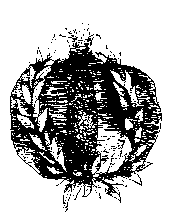 Applications, including Letters of Support, are due to The Covenant Foundation by 2:00 p.m. EST on Friday, February 10, 2023. All documents should be sent as attachments to: Fellowship@covenantfn.org with the applicant’s full name in the subject line of the email message. All documents should be in .doc or .docx format.Resume – Please send a current version of your resume.Vision StatementUp to 500 words (double spaced, 12-point font) - We are interested in understanding your “big picture” vision for the field of family education/engagement. What are your dreams for the field? What would you like to see happen for families that would enhance what is currently happening in the field?Mission StatementUp to 1000 words (double spaced, 12-point font) - Tell us about your background and experiences that have led you to this point. Why is Jewish family education your focus? When did you first identify your commitment to doing this work?Tell us about your background in Jewish education.Tell us about your connection to any other related disciplines (for example, early childhood) if relevant.Please tell us about of one of your proudest moments related to your work in Jewish education.Tell us about a mentor who has had a powerful influence on you and/or your work.Tell us about an experience that changed the way you approach your work.Please give one example of a collaborative professional experience where you learned something valuable from your project partner(s).Statement of IntentUp to 1000 words (double spaced, 12-point font) - Tell us about your interest in the FellowshipWhat brings you to apply for the Family Engagement Fellowship? Where are you now in your career that makes this the right moment?Tell us about the project you would like to work on over the 12 months of the Fellowship:Please describe the project and how the idea first came to you.What would “success” look like at the end of the Fellowship?Beyond financial assistance, what types of support from The Covenant Foundation will be most needed for your Fellowship to be successful?What product will you develop by the end of the Fellowship?How will you use what you learn and produce over the course of the year in your work moving forward?What contributions do you anticipate making to the field of family education/engagement? How would you like to partner with other educators/academics to share your vision and learn from their work?Letters of SupportFor your application, please select two people to send Letters of Support. Writers can be people you currently work with and/or people you’ve worked closely with in the past:A supervisor/manager;An academic advisor; and/orA colleague with whom you have collaborated.Selection Procedures and Notification All completed applications will undergo a process of peer review. They will be read by Foundation staff and the Fellowship Selection Committee. During the selection process, The Covenant Foundation staff may request additional information from applicants. The Executive Director of The Covenant Foundation will notify the applicant selected for the Fellowship and all other applicants by May 1, 2023. Please contact The Covenant Foundation with any questions you have regarding the application process.Phone: 212.245.3500Email: Fellowship@covenantfn.org